Бюджетное профессиональное образовательное учреждение Омской области «Седельниковский агропромышленный техникум»Кроссворд на тему: «Материаловедение и сварочная дуга»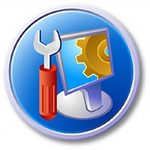 Автор-составитель: Баранов Владимир Ильичмастер производственного обученияпервой квалификационной категорииСедельниково село Омская область  2019-2020 учебный годДля общего развития обучающихся, для проведения внеклассных мероприятий, викторин, выполнения внеаудиторной самостоятельной работы.Кроссворд  на тему: «Материаловедение и сварочная дуга»Вопросы:По горизонтали:1 –  офицер при военном начальнике.2 – подразделение для провинившихся.3 – высокотемпературная переработка нефти и её фракций с целью получения, как правило, продуктов меньшей молекулярной массы — моторного топлива, смазочных масел и т. п., а также сырья для химической и нефтехимической промышленности4 –  звание члена академии.5 –  местный, коренной, свойственной данной местности житель.6 –  точка пересечения биссектрис.7 –  жаропонижающее и болеутоляющее лекарство.8 –  украшение в виде кольца из металла, носимое на запястье.9 – взрывчатая смесь, применяемая для взрывных работ.10 – крупная болотная птица с длинным, изогнутым книзу клювом, род кулика11 –  холодное кушанье из мелко нарезанных овощей, мяса или рыбы с маслом.12 – весы для взвешивания автомобиля с грузом.13 – электромагнитное устройство для индукционного нагрева тел вихревыми токами, возбуждаемыми переменным магнитным полем.По вертикали: 1 –  империалистическая рыба.2 –  стержень для неподвижного соединения.3 –  классификация сварочной дуги по подключению к источнику питания.10 –  модель «Опеля».11  –  остатки от просеянного.14 –  акустический аккомпанемент сильного мороза.15 –  великий океан.16 –  переносная машина «Микрон - 2», какая.17 –  мелкая морская рыба из рода сельдей, которую консервируют в уксусе с пряностями.18 –   внезапно пришедшая мысль, вдохновение.19 – ароматизатор воздуха.20 –  углубления в местах перехода основного металла к металлу сварного шва.21 – время перед восходом солнца.22 –  самоходная машина для тягиОтветы:По горизонтали: 1 – адъютант, 2 – штрафбат, 3 – крекинг, 4 – академик, 5 – туземный, 6 – инцентр, 7 – аспирин, 8 – браслет, 9 – аммонал, 10 – кроншнеп, 11 – винегрет, 12 – автовесы, 13 – индуктор.По вертикали: 1 – акула, 2 – штифт, 3 – комбинированная, 10 – калибра, 11 – высевки, 14 - треск, 15 – тихий, 16 – газорезательная, 17 – анчоус, 18 – наитие, 19 – одорант, 20 – подрезы, 21 – рассвет. 22 – трактор.Источники:Материаловедение и слесарное дело : учебник / Ю.Т. Чумаченко, Г.В. Чумаченко. – 2 – е изд., стер. – Москва : КНУРС, 2020. – 294 с. – (Среднее профессиональное образование).Ожегов С. И.  Словарь русского языка: Ок. 57000 слов / под ред. Чл. – корр. АН СССР Н. Ю. Шведовой. – 18 –е изд., стереотип. – М.: Рус. Яз., 1987. – 797 с.Иллюстрированное пособие сварщика: составители В.А. Лосев, Н.А. Юхин. Издание 2 – е, исправленное. Издательство «Соуэло», Москва,  2011 г.Интернет источники:Изображение – режим доступа:http://rasfokus.ru/images/photos/medium/f08b117eaa38ad707c98b5105a7c8779.jpgВикипедия – крекинг - [Электронный ресурс] - режим доступа: https://ru.wikipedia.org/wiki/%D0%9A%D1%80%D0%B5%D0%BA%D0%B8%D0%BD%D0%B3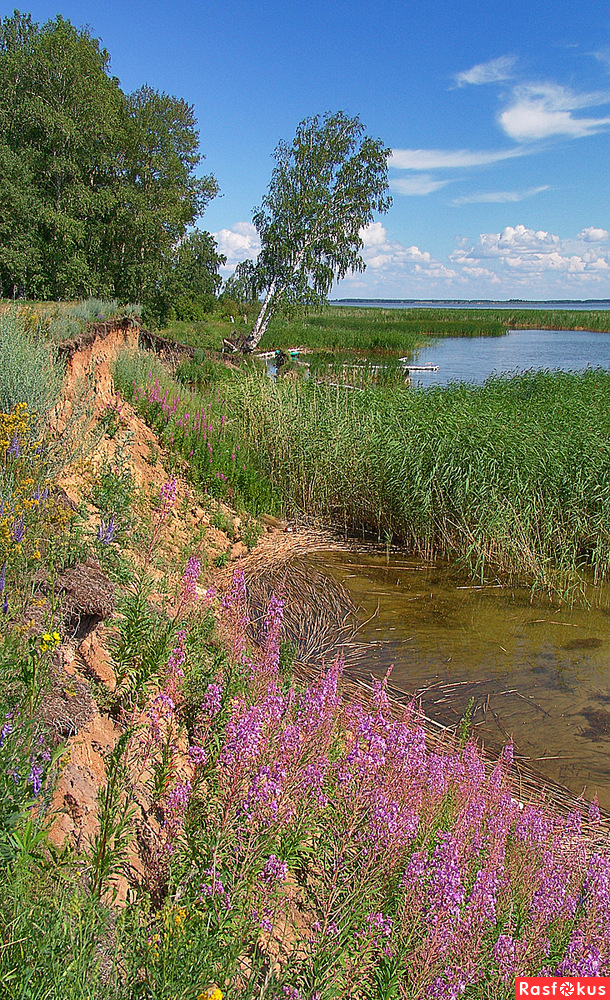 11421531641751867891019201121221213